St Michaels CofE Primary School Long Term Overview – Year 4 2023 – 2024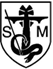 Autumn 1Autumn 2Spring 1Spring 2Summer 1Summer 2ClassReaderBeowulfInformation TextsBeowulfInformation TextsHow to Train Your Dragon The WitchesHow to Train Your Dragon The WitchesEgyptian Cinderella The TempestEgyptian Cinderella The TempestEnglishFormal letters – King HrothgarNewspaper report – The BattleNon-chronological report- AnimalsExplanation – Geography focusFormal letters – King HrothgarNewspaper report – The BattleNon-chronological report- AnimalsExplanation – Geography focusPersuasive AdvertDiary entry Character description Persuasive AdvertDiary entry Character description Creative writing/ FantasyPoetry- Creating ImagesPlay scripts/Dialogue Creative writing/ FantasyPoetry- Creating ImagesPlay scripts/Dialogue MathsNumber- Place ValueNumber- Addition and SubtractionNumber- Multiplication and DivisionNumber- Place ValueNumber- Addition and SubtractionNumber- Multiplication and DivisionNumber: Multiplication and DivisionMeasurement- AreaNumber- Fractions and DecimalsMeasurement- Length and PerimeterNumber: Multiplication and DivisionMeasurement- AreaNumber- Fractions and DecimalsMeasurement- Length and PerimeterMeasurement - MoneyMeasurement - TimeMeasurement - ConvertingStatisticsGeometry - Property of Shape, Position and DirectionMeasurement - MoneyMeasurement - TimeMeasurement - ConvertingStatisticsGeometry - Property of Shape, Position and DirectionScienceAnimals, including HumansSoundElectricityStates of MatterHabitatsSC1- Science InvestigationsComputingComputing systems and networks – The InternetCreating media – Audio editingComputing systems and networks – The InternetCreating media – Audio editingCreating media – Photo editingData and information – Data loggingCreating media – Photo editingData and information – Data loggingProgramming A – Repetition in shapesProgramming B – Repetition in gamesProgramming A – Repetition in shapesProgramming B – Repetition in gamesREL2.2 What is it like for someone to follow God?L2.7 What do Hindus believe God is like?L2.3 What is the ‘Trinity’ and why is it important for Christians?L2.6 For Christians, what was the impact of Pentecost?L2.8 What does it mean to be Hindu in Britain today?L2.11 How and why do people mark the significant events of life? (Christians, Hindus, Muslims, non-religious) PSHEMe and My RelationshipsGrowing & ChangingValuing DifferenceKeeping SafeRights & ResponsibilitiesBeing My BestHistoryAnglo-SaxonsAnglo-SaxonsVikingsVikingsAncient EgyptAncient EgyptGeographyRiversFieldwork – Observe the flow rate of the River Roach and identify the features of the river. RiversFieldwork – Observe the flow rate of the River Roach and identify the features of the river. RainforestsRainforestsSouth AmericaSouth AmericaDTMechanical Systems - Levers and LinkagesMechanical Systems - Levers and LinkagesElectrical systemsElectrical systemsFoodFoodArtStorytelling through drawingStorytelling through drawingExploring PatternExploring PatternSculpture, Structure, Inventiveness & DeterminationSculpture, Structure, Inventiveness & DeterminationMusicRecognise and create repeated rhythmic patterns to a pulse including notationRecognise and create repeated rhythmic patterns to a pulse including notationExplore melodies and scales, including Kodaly hand signals to indicate changing pitch in melodiesEaster ProductionExplore melodies and scales, including Kodaly hand signals to indicate changing pitch in melodiesEaster ProductionMusical story including ‘Peter and the Wolf’, Prokofiev Identify character, instruments and orchestral familyMusical story including ‘Peter and the Wolf’, Prokofiev Identify character, instruments and orchestral familyP.E.BalanceGymnastics/ Special awarenessStrikingThrowingCatchingRules and understanding of gamesLeadership and valuesOAA + 50 before 11 ¾ Go cloud watching, Go on a night walk, Find some funky fungi, Set up a snail race, Create some wild art, Skim a stone, Roll down a big hill, Make shelters with tarpaulin and ropes, Knots- hitches & bowlines, Cooking on a fire, Night away, Make your own packed lunch, Learn to wash up, work with a partner on a low ropes courseGo cloud watching, Go on a night walk, Find some funky fungi, Set up a snail race, Create some wild art, Skim a stone, Roll down a big hill, Make shelters with tarpaulin and ropes, Knots- hitches & bowlines, Cooking on a fire, Night away, Make your own packed lunch, Learn to wash up, work with a partner on a low ropes courseGo cloud watching, Go on a night walk, Find some funky fungi, Set up a snail race, Create some wild art, Skim a stone, Roll down a big hill, Make shelters with tarpaulin and ropes, Knots- hitches & bowlines, Cooking on a fire, Night away, Make your own packed lunch, Learn to wash up, work with a partner on a low ropes courseGo cloud watching, Go on a night walk, Find some funky fungi, Set up a snail race, Create some wild art, Skim a stone, Roll down a big hill, Make shelters with tarpaulin and ropes, Knots- hitches & bowlines, Cooking on a fire, Night away, Make your own packed lunch, Learn to wash up, work with a partner on a low ropes courseGo cloud watching, Go on a night walk, Find some funky fungi, Set up a snail race, Create some wild art, Skim a stone, Roll down a big hill, Make shelters with tarpaulin and ropes, Knots- hitches & bowlines, Cooking on a fire, Night away, Make your own packed lunch, Learn to wash up, work with a partner on a low ropes courseGo cloud watching, Go on a night walk, Find some funky fungi, Set up a snail race, Create some wild art, Skim a stone, Roll down a big hill, Make shelters with tarpaulin and ropes, Knots- hitches & bowlines, Cooking on a fire, Night away, Make your own packed lunch, Learn to wash up, work with a partner on a low ropes courseFrenchPlaytimeMy HomeMy TownDescribing PeopleThe BodySportVisits & VisitorsBulb Planting @ Bamford ChapelA walk to various bridge points of the River Roach. Bulb Planting @ Bamford ChapelA walk to various bridge points of the River Roach. 